Фрагмент Карты градостроительного зонирования правил землепользования и застройки
 п. Туокслахти Хаапалампинского сельского поселения Сортавальского муниципального района Республики КарелияДействующая редакция: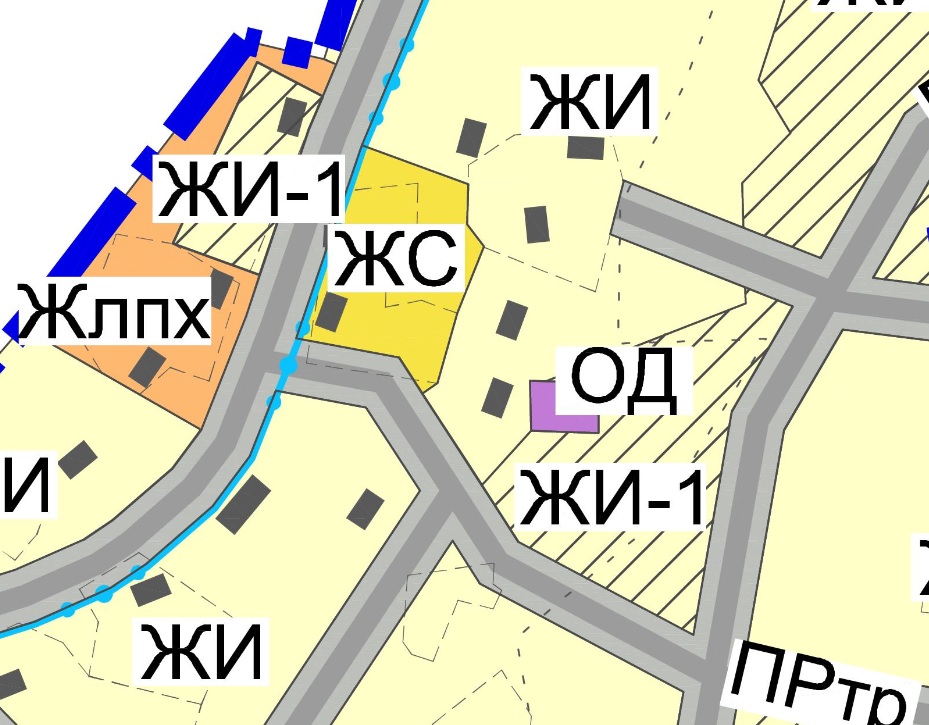 Вносимое изменение: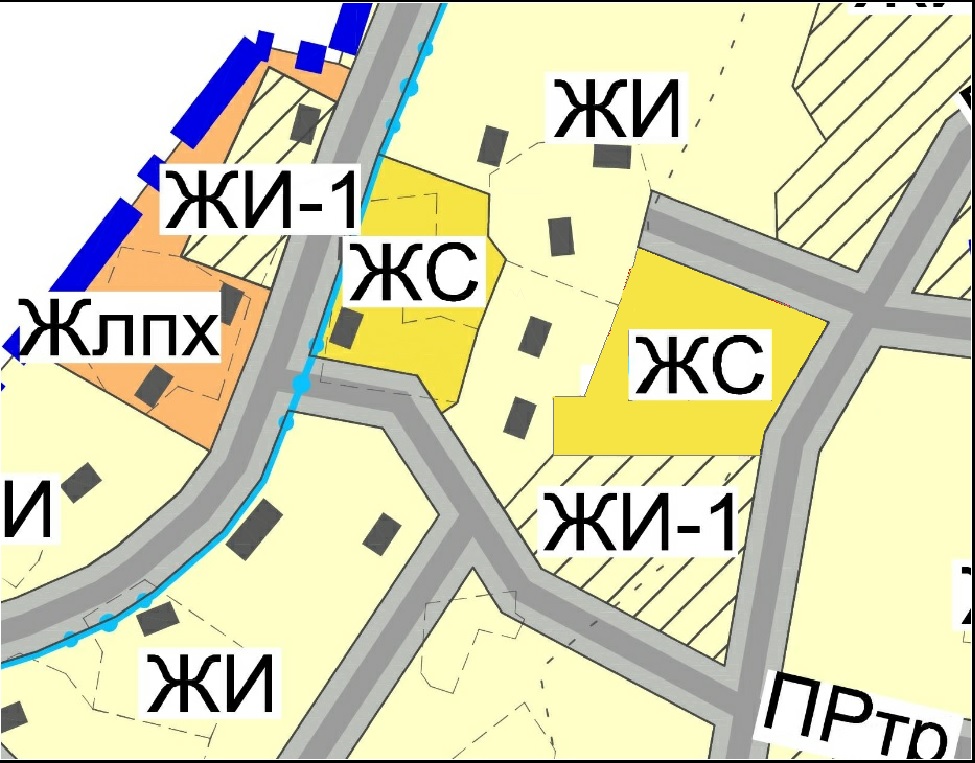 Фрагмент Карты зон с особыми условиями использования территории правил землепользования и застройки п. Туокслахти Хаапалампинского сельского поселения Сортавальского муниципального района Республики КарелияДействующая редакция: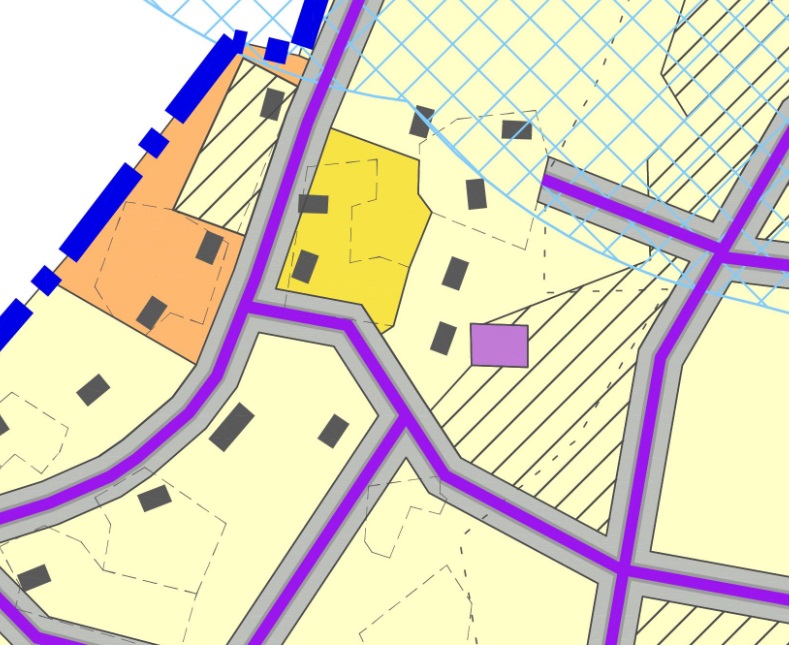 Вносимое изменение: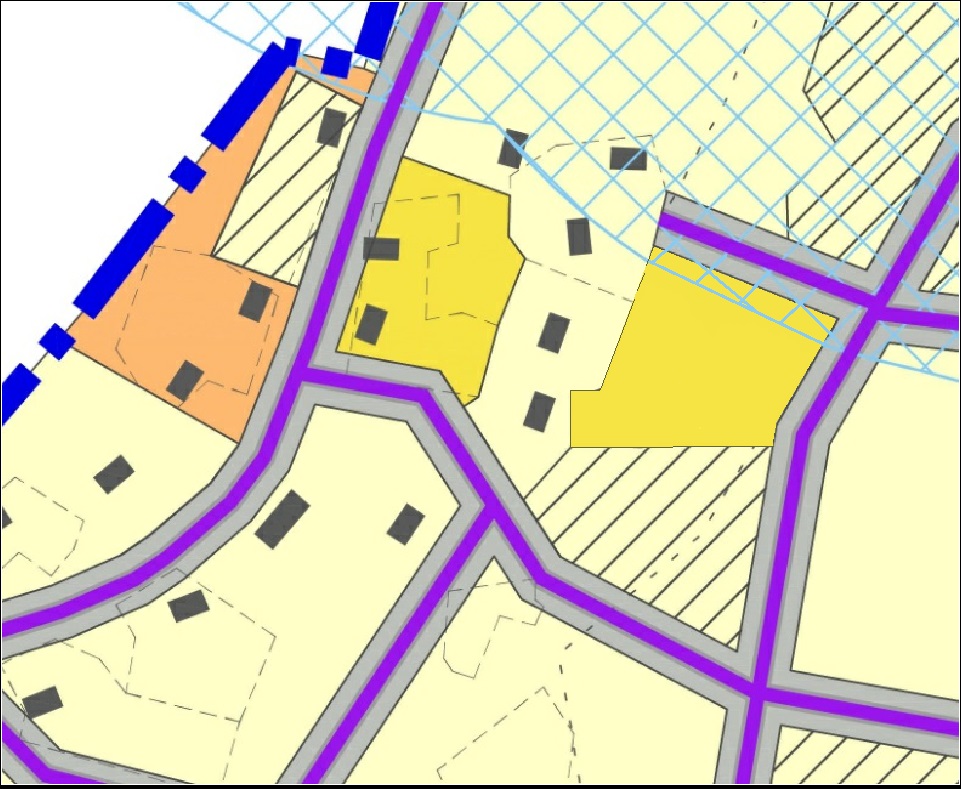 